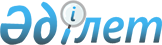 О дополнительных мерах по обеспечению устойчивого социально-экономического развития Кызылординской области на 2009-2011 годыПостановление Правительства Республики Казахстан от 8 мая 2008 года N 436

      В целях обеспечения устойчивого социально-экономического развития Кызылординской области Правительство Республики Казахстан  ПОСТАНОВЛЯЕТ: 

      1. Акимату Кызылординской области продолжить работу по повышению качества жизни населения, поддержке его социально незащищенных слоев, обеспечению своевременного введения в эксплуатацию объектов здравоохранения и образования, предусмотренных проектом "Строительство 100 школ и 100 больниц на основе государственно-частного партнерства". 

      2. Министерству сельского хозяйства Республики Казахстан: 

      1) обеспечить реализацию второй фазы проекта "Регулирование русла реки Сырдарья и сохранение северной части Аральского моря"; 

      2) совместно с Министерством энергетики и минеральных ресурсов Республики Казахстан и акиматом Кызылординской области в рамках отраслевой программы "Питьевые воды" на 2002-2010 годы обеспечить реализацию проектов по питьевому водоснабжению населенных пунктов Кызылординской области и освоению Кызылжарминского месторождения подземных вод; 

      3) в целях обеспечения продовольственной безопасности проработать и внести в Правительство предложения о мерах государственной поддержки рисоводства в Кызылординской области; 

      4) рассмотреть возможность реализации за счет средств республиканского бюджета проектов по реконструкции магистральных коллекторов, расширения и восстановления ирригационно-дренажных систем области; 

      5) совместно с акиматом Кызылординской области обеспечить полное завершение проекта "Укрепление берегов реки Сырдарья и реконструкция защитных дамб города Кызылорды". 

      3. Министерству индустрии и торговли Республики Казахстан обеспечить реализацию проекта "Расширение и реконструкция водопроводно-канализационных сетей и сооружений города Кызылорды". 

      4. Министерству энергетики и минеральных ресурсов: 

      1) обеспечить реализацию  Программы  по комплексному решению проблем Приаралья на 2007-2009 годы; 

      2) в порядке установленном законодательством Республики Казахстан внести в Министерство экономики и бюджетного планирования Республики Казахстан бюджетные заявки по выделению средств на 2009-2010 годы на развитие электроэнергетической системы Кызылординской области в рамках Программы развития электроэнергетики Казахстана до 2030 года; 

      3) при разработке проекта строительства магистрального газопровода "Бейнеу - Бозой - Шалкар - Самсоновка (Шымкент)" предусмотреть отводы для газификации населенных пунктов Кызылординской области; 

      4) совместно с акиматом Кызылординской области проработать и внести в Правительство предложение по строительству линии электропередачи от строящейся на месторождении "Акшабулак" газотурбинной электростанции мощностью 75 МВт до города Кызылорды. 

      4. Министерству транспорта и коммуникаций Республики Казахстан обеспечить реализацию проекта "Реконструкция взлетно-посадочной полосы аэропорта Коркыт-ата в городе Кызылорде". 

      5. Настоящее постановление вводится в действие со дня подписания.       Премьер-Министр 

      Республики Казахстан                       К. Масимов 
					© 2012. РГП на ПХВ «Институт законодательства и правовой информации Республики Казахстан» Министерства юстиции Республики Казахстан
				